New Member Year:   2017-2018New Member Fee: __________Dues: __________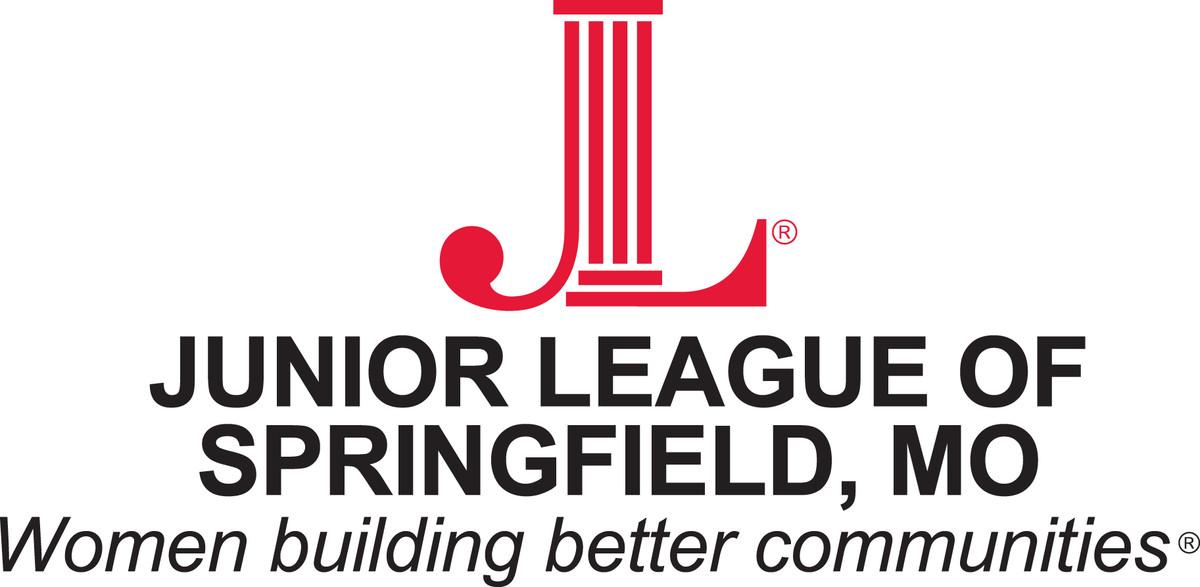 Membership Interest Form	Title (circle):  Miss    Mrs.    Ms.     Dr.		Birth date (mm/dd/yy): ______ / ______ / _______	First Name: ____________________	_	Last Name: ________________________________Nickname (list if you go by this name): _______________	Maiden Name: _________________	Address: ______________________________________________________________________	City/State/Zip: _________________________________________________________________	Primary Email: __________________________________________________________________Cell: ____________________ Home: _____________________ Work: _____________________		Employed (yes or no) where: ______________________________________________________Job Title: ______________________________________________________________________		Marital Status: ______________________	Spouse’s Name (   Mr.    Dr.  ):__________________Education (please list all current & past colleges/universities and degrees received):Name of School			Years Attended 	Major			Degree		____________________________	________________	________________	____________	____________________________	________________	________________	____________	____________________________	________________	________________	____________	Please list the names of JLS members you know who may have helped spark your interest in this organization: _______________________________________________________________________	Yes, I am interested in JLS Membership. ________	Complete Membership Interest Form and submit $175.00 New Member Fee & Membership Dues by May 6, 2017. (Checks payable to: Junior League of Springfield)* Mail payment and form to:	Junior League of Springfield				Attn: New Member Chair				2574 East BennettSpringfield, MO 65804Please direct questions to Heather Marshall, New Member Chair: heather.lynne.perry@gmail.com; 573.452.1492.